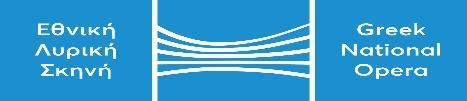 ΑΙΤΗΣΗ ΣΥΜΜΕΤΟΧΗΣ ΣΕ ΑΚΡΟΑΣΗΠαρακαλώ να με συμπεριλάβετε στην ακρόαση για χορεύτριες και break dancers που διεξάγει η ΕΛΣ στις 16 Απριλίου 2024 για τις ανάγκες της παραγωγής «Ιζαντόρα Ντακ».ΣΗΜΕΙΩΣΗ :  Η Επιτροπή Ακρόασης έχει τη διακριτική ευχέρεια να συντομεύσει την ακροαματική διαδικασία.		Η υπογραφή 													            (Υπογραφή)τηλ. κέντρο Γραφείων ΕΛΣ: 2130 88 5710 ΚΑΛΛΙΘΕΑ ….../…………/…………                                              Αρ. Πρωτ..…………….e-mail : 	protocol@nationalopera.gr.ΠΡΟΣΩΠΙΚΑ ΣΤΟΙΧΕΙΑΟΝΟΜΑΤΕΠΩΝΥΜΟΟΝΟΜΑ ΠΑΤΡΟΣΟΝΟΜΑ ΜΗΤΡΟΣΗΜΕΡΟΜΗΝΙΑ ΓΕΝΝΗΣΗΣΤΟΠΟΣ ΓΕΝΝΗΣΗΣΥΠΗΚΟΟΤΗΤΑΑ.Δ.Τ ή Αρ. ΔΙΑΒ.Αίτηση για (σημειώστε με Χ αντίστοιχα)Χορεύτρια                                                                           Break dancer  ΣΤΟΙΧΕΙΑ ΕΠΙΚΟΙΝΩΝΙΑΣΔΙΕΥΘΥΝΣΗ ΚΑΤΟΙΚΙΑΣΤΗΛΕΦΩΝΑe-mail